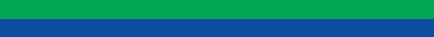 „Europejski Fundusz Rolny na rzecz Rozwoju Obszarów Wiejskich: Europa inwestująca w obszary wiejskie”Projekt pn. „Utworzenie miejsca rekreacji dla dzieci poprzez montaż urządzeń do zabaw” realizowany przez Fundację Pro Culturae Bono mający na celuWzmocnienie kapitału społecznego na terenie objętym Strategią Rozwoju Lokalnego Kierowanego przez Społeczność poprzez rozwój niekomercyjnej infrastruktury rekreacyjnej w 11 miejscowościachwspółfinansowany jest ze środków Unii Europejskiej w ramach poddziałania "Wsparcie na wdrażanie operacji w ramach strategii rozwoju lokalnego kierowanego przez społeczność" Programu Rozwoju Obszarów Wiejskich na lata 2014-2020